STOP au gaz de couche et de schiste !STOP aux énergies polluantes et leur monde !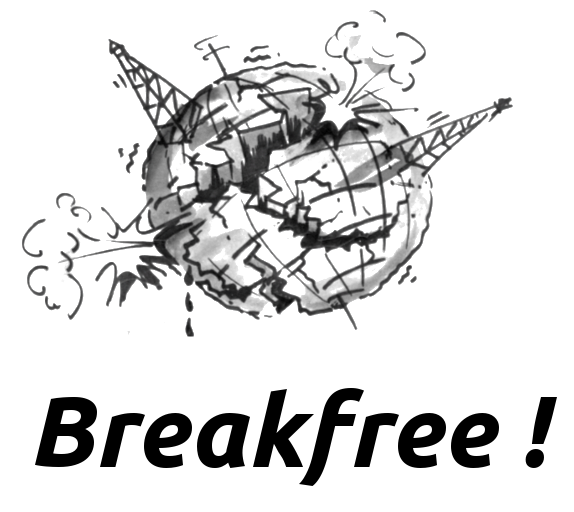 Enterrerons ces projets !Les hydrocarbures de schiste et de couche, c’est toujours NON !Ni en Lorraine, ni ailleurs, ni aujourd’hui ni demainRejoignez-nous pour trois journées d'actions, discussions autour des énergies fossiles et leur monde et autour des alternatives, ateliers et concertsDu 19 au 21 août 2016A Volmerange-lès-Boulay en Lorraine.Ramenez vos idées, vos pratiques, pelles, bêches, peintures, votre bonne humeur et votre imagination. Amener vos tentes, cantines à prix libre.Pour plus de renseignements :  http://campLorraine2016.webnode.frPour nous contacter :    camp.Lorraine2016@riseup.netCollectifs lorrains et Nordistes opposés aux gaz de couche De nombreux collectifs nationaux en lutte « contre les pétroles et gaz de schiste et de couche » soutiennent et participeront à cette action contre les industries extractives.Avec le soutien de : ATTAC, les Amis de la Terre, 350.org, initiatives décroissantes pour le Climat, Convergence Citoyenne pour la Transition énergétique, 